Попълва се от Патентното ведомство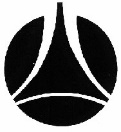 ПАТЕНТНО ВЕДОМСТВОНА РЕПУБЛИКА БЪЛГАРИЯПопълва се от Патентното ведомствоБул. "Д-р Г.М. Димитров" № 52, вх. БСофия 1040Тел.: +359 2 9701 321,  Факс: +359 2 87 35 258БНБ-ЦУ в лева IBAN BG90 BNBG 9661 3100 1709 01BIC BNBGBGSDБул. "Д-р Г.М. Димитров" № 52, вх. БСофия 1040Тел.: +359 2 9701 321,  Факс: +359 2 87 35 258БНБ-ЦУ в лева IBAN BG90 BNBG 9661 3100 1709 01BIC BNBGBGSDИСКАНЕ ЗА ПРЕДВАРИТЕЛНО ПРОУЧВАНЕ ЗА НАИМЕНОВАНИЕ НА     СОРТ  РАСТЕНИЕ 	    ПОРОДА  ЖИВОТНИИСКАНЕ ЗА ПРЕДВАРИТЕЛНО ПРОУЧВАНЕ ЗА НАИМЕНОВАНИЕ НА     СОРТ  РАСТЕНИЕ 	    ПОРОДА  ЖИВОТНИОт:      От:      Адрес за кореспонденция в Република България:       Телефон:                                                                e-поща:       Адрес за кореспонденция в Република България:       Телефон:                                                                e-поща:       Наименование, род и вид на сорта/ породата на кирилица:Транслитерация на наименованието:Латинско наименование по класификацията на сорта/ породата:Наименование, род и вид на сорта/ породата на кирилица:Транслитерация на наименованието:Латинско наименование по класификацията на сорта/ породата:Такса:       лв          (словом)(попълва се от Патентното ведомство)Резултатът да бъде получен:  по пощата    в  ПВ   e-поща:        Приложения: Приложения:Подпис:      Подпис:      